Зарегистрировано в Минюсте России 30 марта 2021 г. N 62922МИНИСТЕРСТВО ЮСТИЦИИ РОССИЙСКОЙ ФЕДЕРАЦИИПРИКАЗот 29 марта 2021 г. N 46ОБ УТВЕРЖДЕНИИ ПОРЯДКАВЕДЕНИЯ ПЕРЕЧНЯ ОБЩЕСТВЕННЫХ И РЕЛИГИОЗНЫХОБЪЕДИНЕНИЙ, ДЕЯТЕЛЬНОСТЬ КОТОРЫХ ПРИОСТАНОВЛЕНАВ СВЯЗИ С ОСУЩЕСТВЛЕНИЕМ ИМИ ЭКСТРЕМИСТСКОЙ ДЕЯТЕЛЬНОСТИВ соответствии с частью восьмой статьи 10 Федерального закона от 25.07.2002 N 114-ФЗ "О противодействии экстремистской деятельности" (Собрание законодательства Российской Федерации, 2002, N 30, ст. 3031; 2020, N 42, ст. 6524), подпунктом 2 пункта 2, подпунктом 1 пункта 19, подпунктом 25 пункта 20 Положения о Министерстве юстиции Российской Федерации, утвержденного Указом Президента Российской Федерации от 13.01.2023 N 10 "Вопросы Министерства юстиции Российской Федерации" (Собрание законодательства Российской Федерации, 2023, N 3, ст. 553), приказываю:(в ред. Приказа Минюста России от 09.08.2023 N 210)1. Утвердить прилагаемый Порядок ведения перечня общественных и религиозных объединений, деятельность которых приостановлена в связи с осуществлением ими экстремистской деятельности.2. Настоящий приказ вступает в силу с 14.04.2021.МинистрК.А.ЧУЙЧЕНКОУтвержденприказом Минюста Россииот 29.03.2021 N 46ПОРЯДОКВЕДЕНИЯ ПЕРЕЧНЯ ОБЩЕСТВЕННЫХ И РЕЛИГИОЗНЫХОБЪЕДИНЕНИЙ, ДЕЯТЕЛЬНОСТЬ КОТОРЫХ ПРИОСТАНОВЛЕНАВ СВЯЗИ С ОСУЩЕСТВЛЕНИЕМ ИМИ ЭКСТРЕМИСТСКОЙ ДЕЯТЕЛЬНОСТИ1. Настоящий Порядок регулирует вопросы ведения Минюстом России перечня общественных и религиозных объединений, деятельность которых приостановлена в связи с осуществлением ими экстремистской деятельности (далее - перечень).2. В перечне содержатся следующие сведения об общественных и (или) религиозных объединениях, деятельность которых приостановлена в связи с осуществлением ими экстремистской деятельности (далее - объединение):1) наименование объединения;2) реквизиты решения соответствующего должностного лица или органа о приостановлении деятельности объединения;3) дата включения объединения в перечень.3. Перечень ведется Минюстом России в электронном виде и на бумажных носителях путем последовательного внесения в него записей. При несоответствии сведений на бумажных носителях сведениям в электронном виде приоритет имеют сведения на бумажных носителях.4. Включение сведений об объединении в перечень осуществляется Департаментом по делам некоммерческих организаций Минюста России (далее - Департамент) на основании решения Министерства юстиции Российской Федерации (его территориального органа) либо Генерального прокурора Российской Федерации или подчиненного ему прокурора, принятого в соответствии со статьей 10 Федерального закона от 25.07.2002 N 114-ФЗ "О противодействии экстремистской деятельности".5. Исключение сведений об объединении из перечня осуществляется Департаментом на основании поступившей копии решения суда об удовлетворении жалобы объединения на решение о приостановлении его деятельности или копии решения суда о ликвидации (запрете деятельности) объединения либо об отказе в удовлетворении административного искового заявления о ликвидации (запрете деятельности) объединения, заверенной подписью уполномоченного должностного лица и гербовой печатью суда, а также содержащей отметку о дате вступления соответствующего решения в законную силу.6. При поступлении в Минюст России документов, указанных в пунктах 4 и 5 настоящего Порядка, Департамент в течение четырех рабочих дней со дня их поступления в Минюст России осуществляет подготовку проекта распоряжения Минюста России о включении сведений об объединении в перечень либо исключении из него.7. Внесение в перечень сведений об объединении осуществляется в течение пяти рабочих дней со дня поступления в Минюст России документов, указанных в пунктах 4 и 5 настоящего Порядка.8. Сведения об объединениях, содержащиеся в перечне, являются открытыми и общедоступными.9. Перечень размещается на официальном сайте Минюста России в информационно-телекоммуникационной сети "Интернет" (www.minjust.gov.ru) и направляется для опубликования в федеральное государственное бюджетное учреждение "Редакция "Российской газеты" <1>.--------------------------------<1> Пункт 1 распоряжения Правительства Российской Федерации от 15.10.2007 N 1420-р (Собрание законодательства Российской Федерации, 2007, N 43, ст. 5256; 2008, N 50, ст. 5958).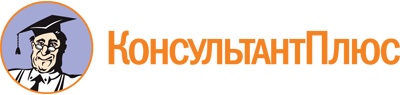 Приказ Минюста России от 29.03.2021 N 46
(ред. от 09.08.2023)
"Об утверждении Порядка ведения перечня общественных и религиозных объединений, деятельность которых приостановлена в связи с осуществлением ими экстремистской деятельности"
(Зарегистрировано в Минюсте России 30.03.2021 N 62922)Документ предоставлен КонсультантПлюс

www.consultant.ru

Дата сохранения: 11.11.2023
 Список изменяющих документов(в ред. Приказа Минюста России от 09.08.2023 N 210)